Этот отчёт взят  сайта http://access.avorut.ruСкачать готовую базу данных access «Контакты» Пароль для базы данных «Контакты»Другие готовые базы данных accessЗавдання 7. Створення БД по шаблонуПобудувати базу даних згідно свого варіанту, використовуючи шаблон СУБД Access. Внести дані у таблиці. Проаналізувати роботу запитів. Роздрукувати звіти. Додати свій запит та звіт.  Схема данных базы данных «Контакты»: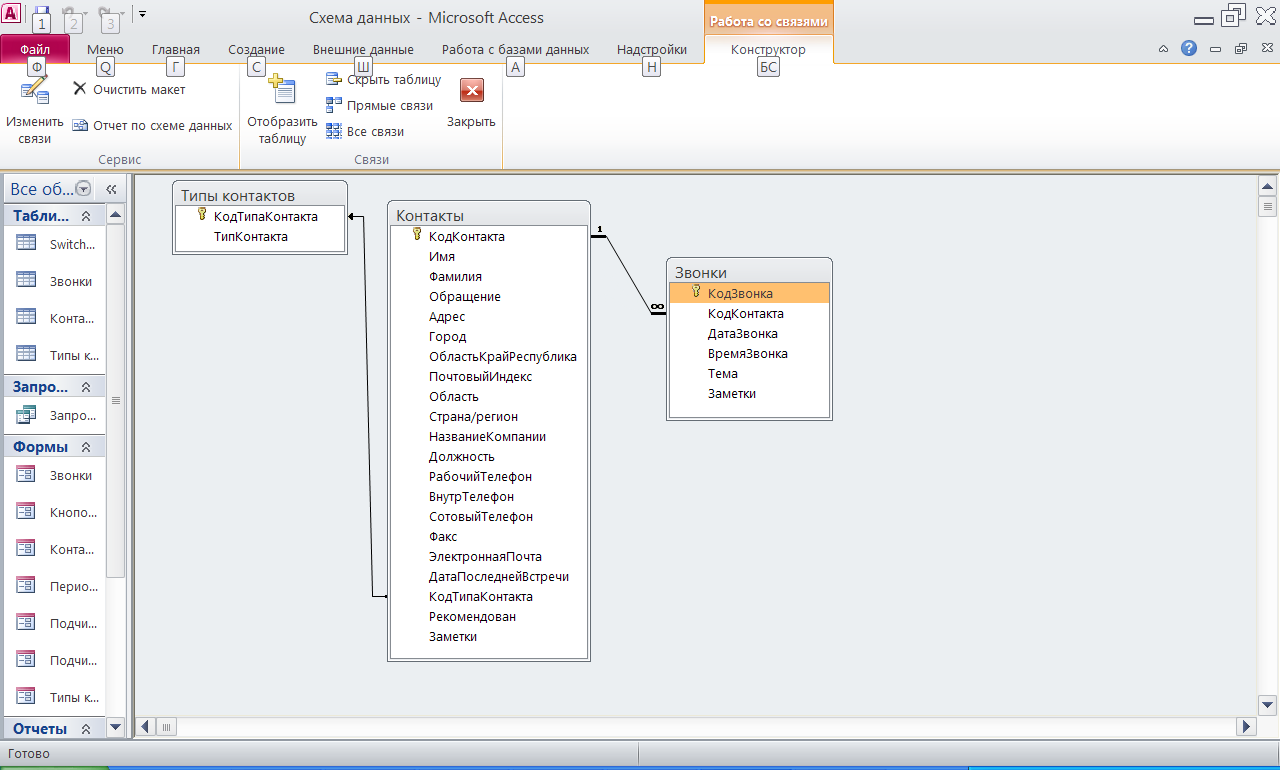 Структура таблицы «Звонки»: код звонка, код контакта, дата звонка, время звонка, тема, заметки.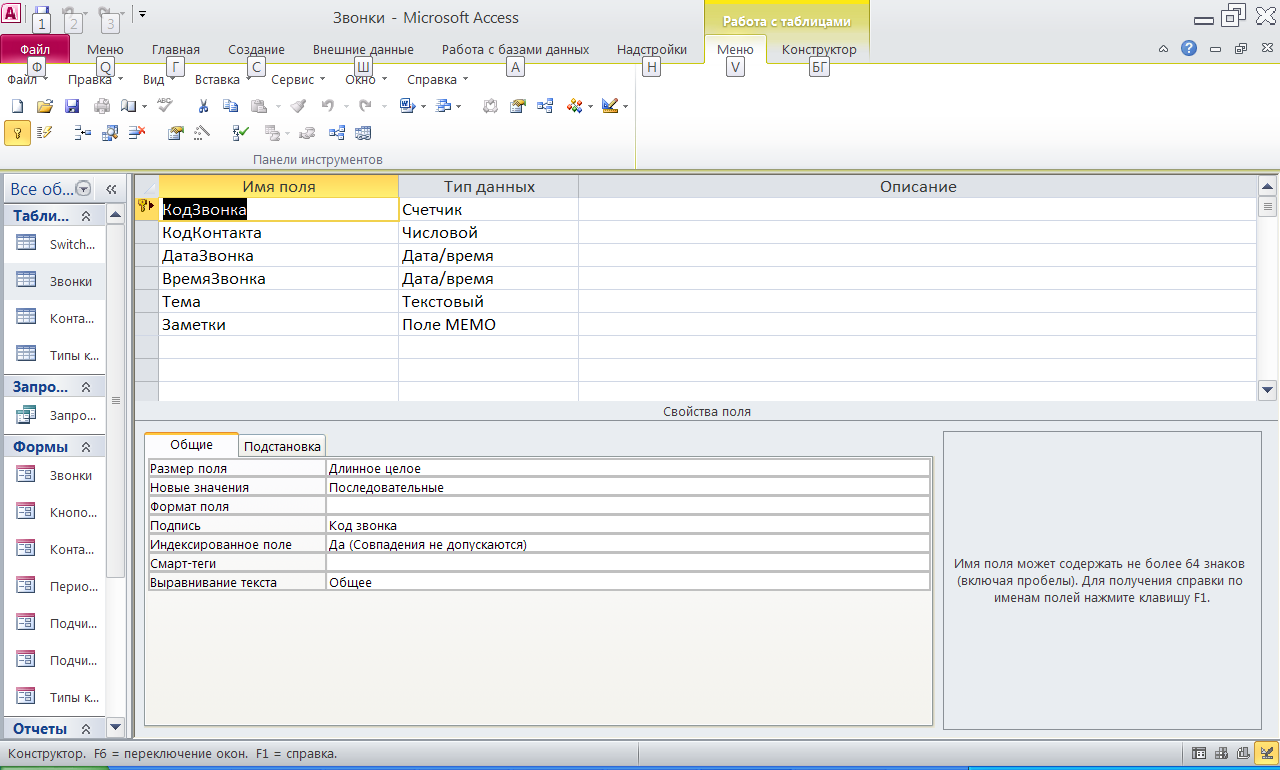 Структура таблицы «Контакты»: код контакта, имя, фамилия, обращение, адрес, город, область край республика, почтовый индекс, область.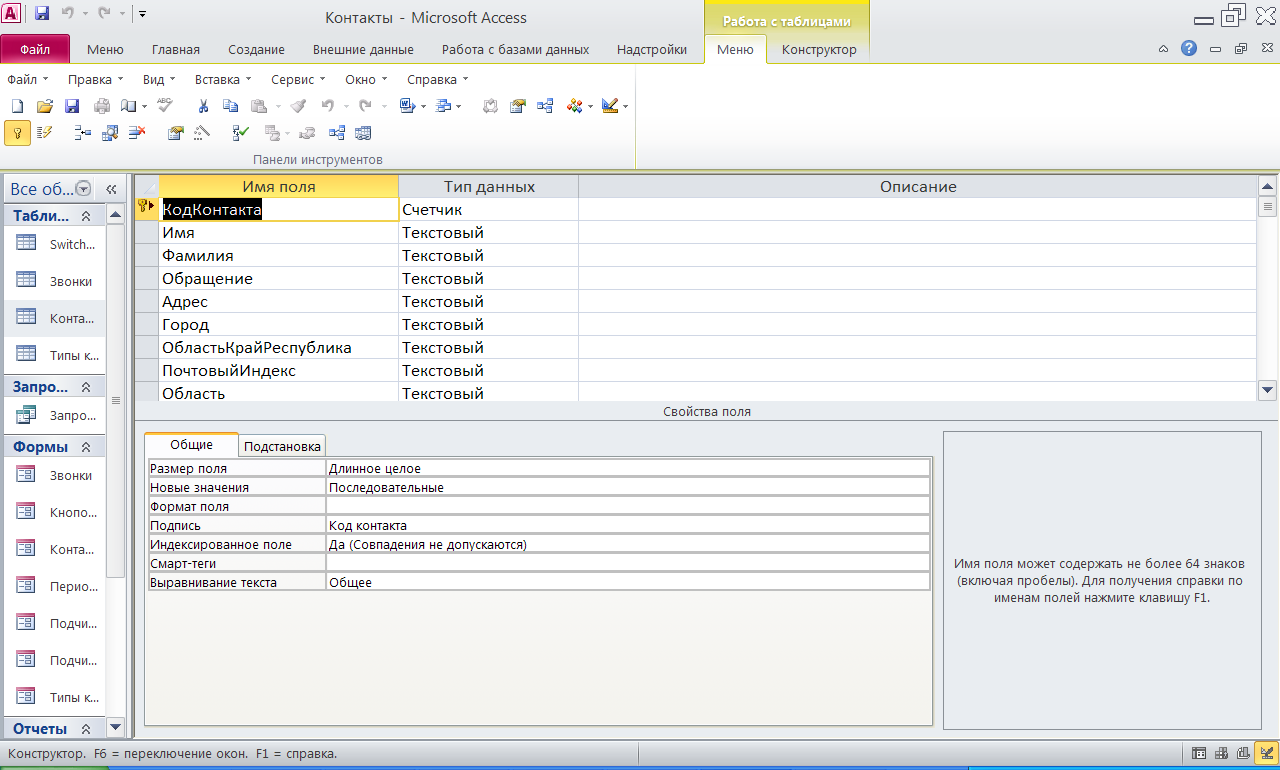 Структура таблицы «Типы контактов»: код типа контакта, тип контакта.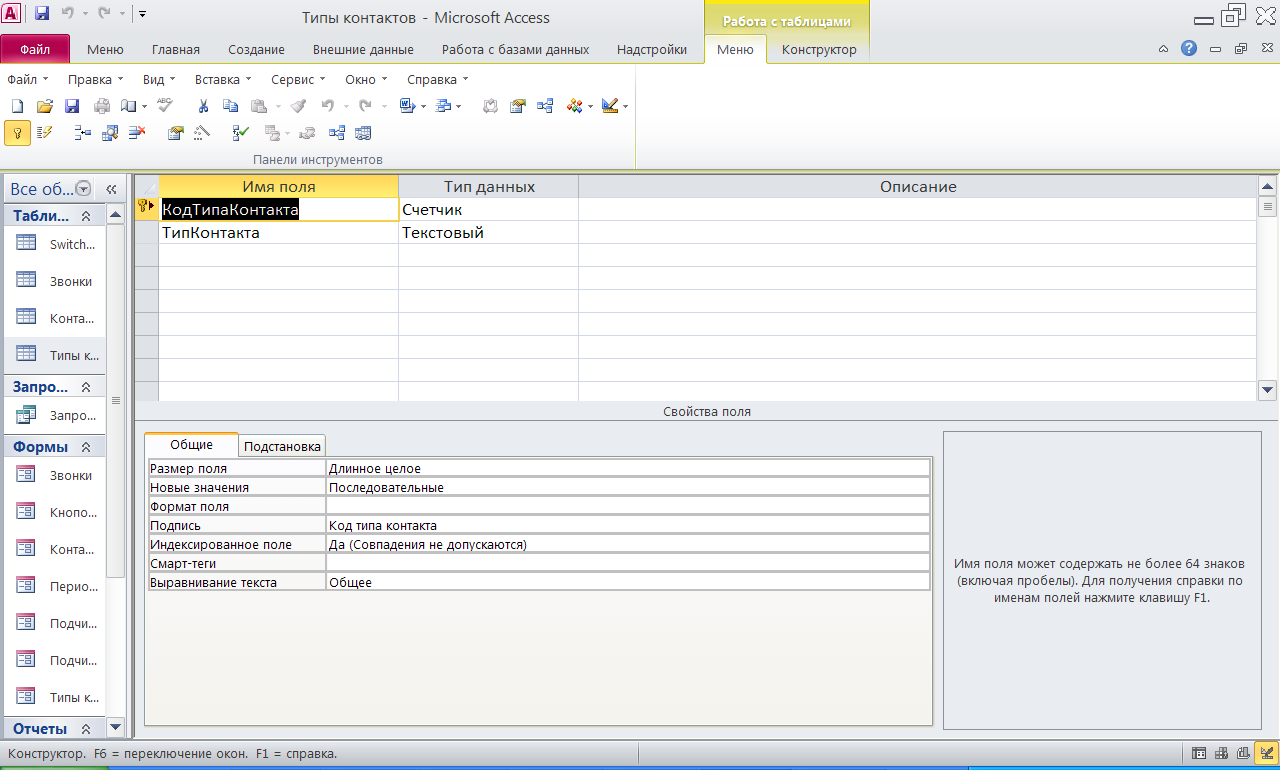  Запросы базы данных «Контакты»: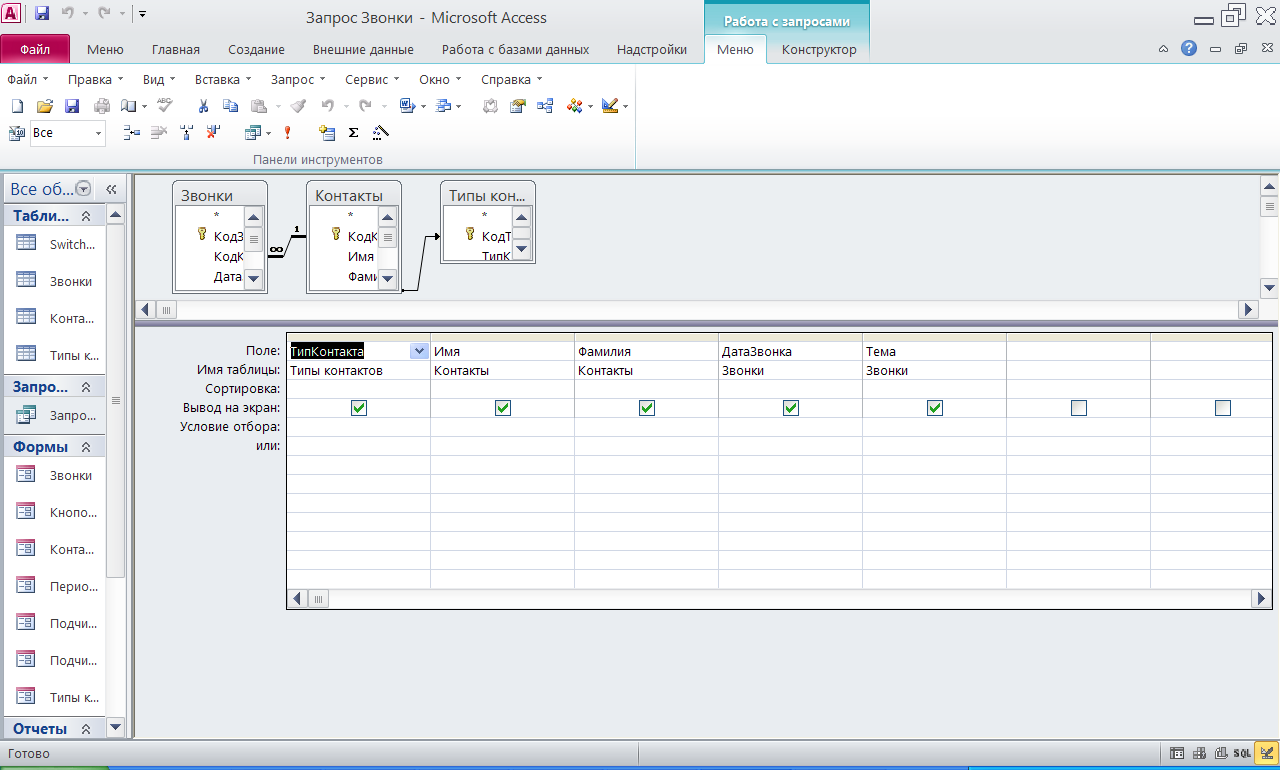 Формы и отчёты базы данных «Контакты»: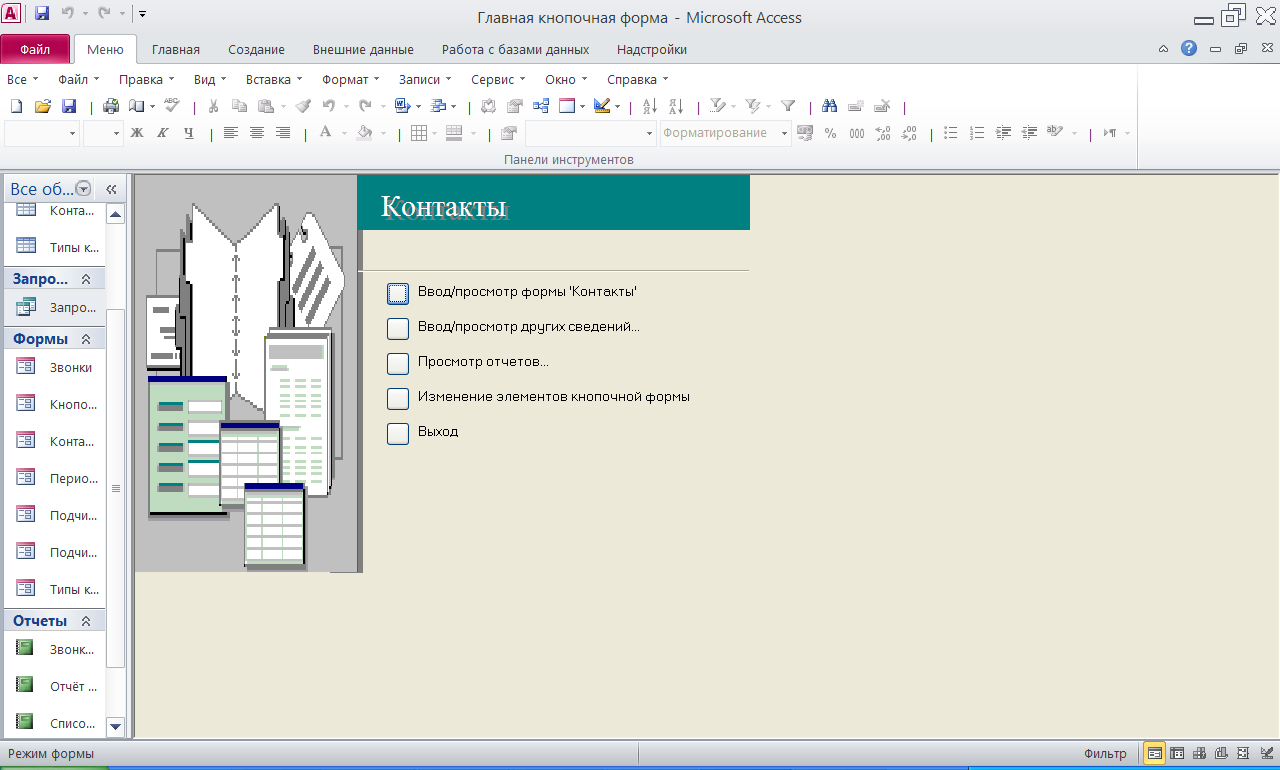 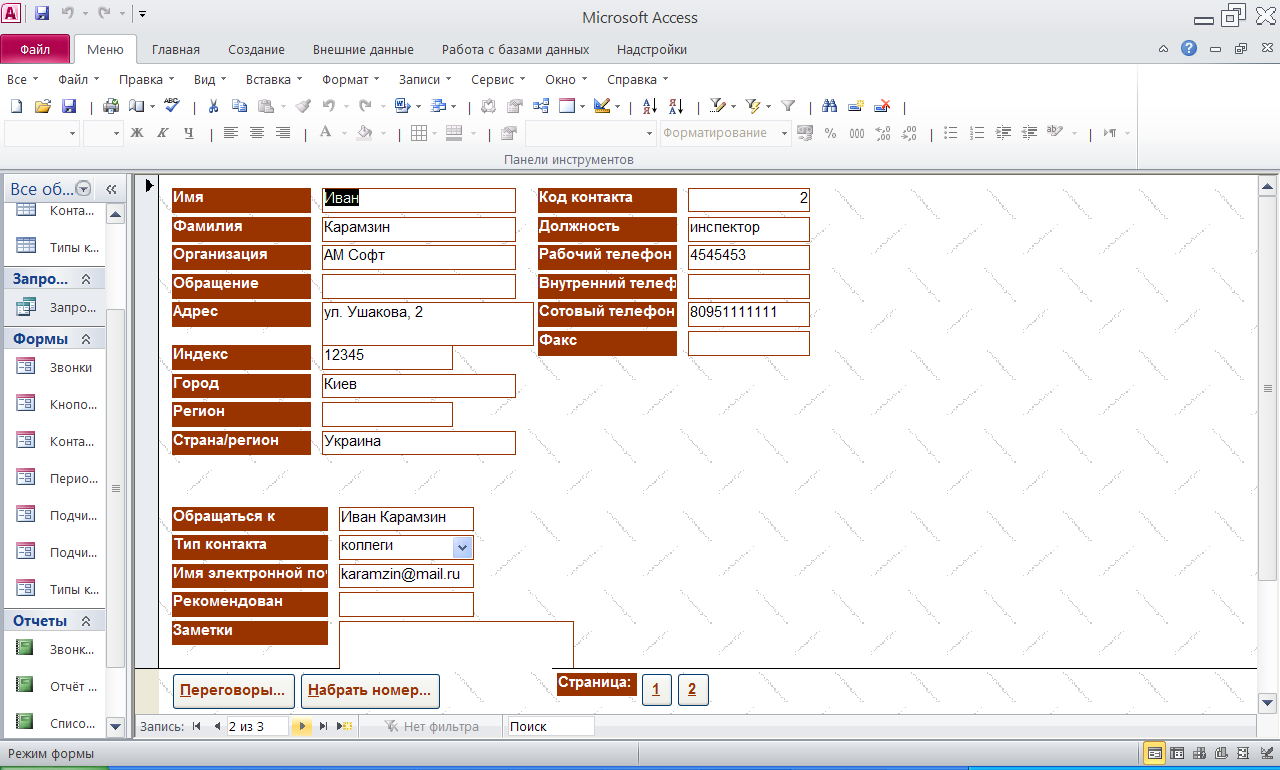 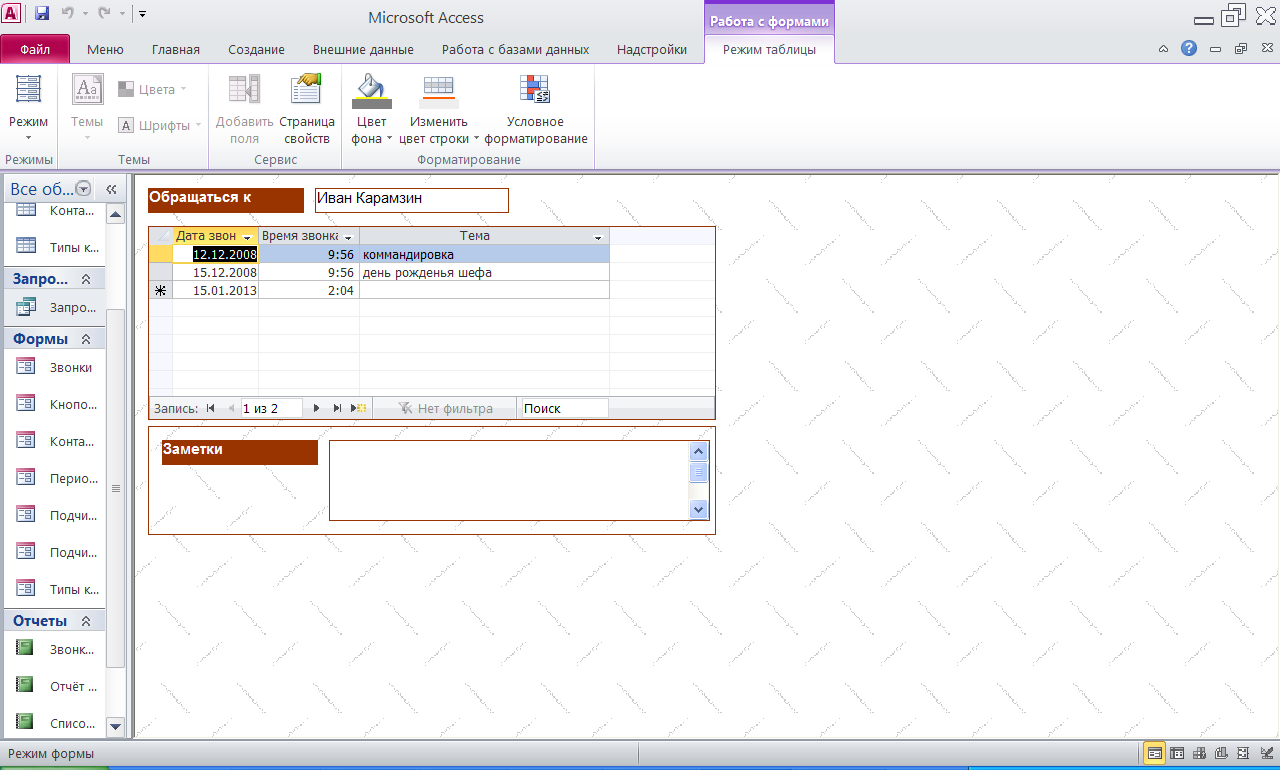 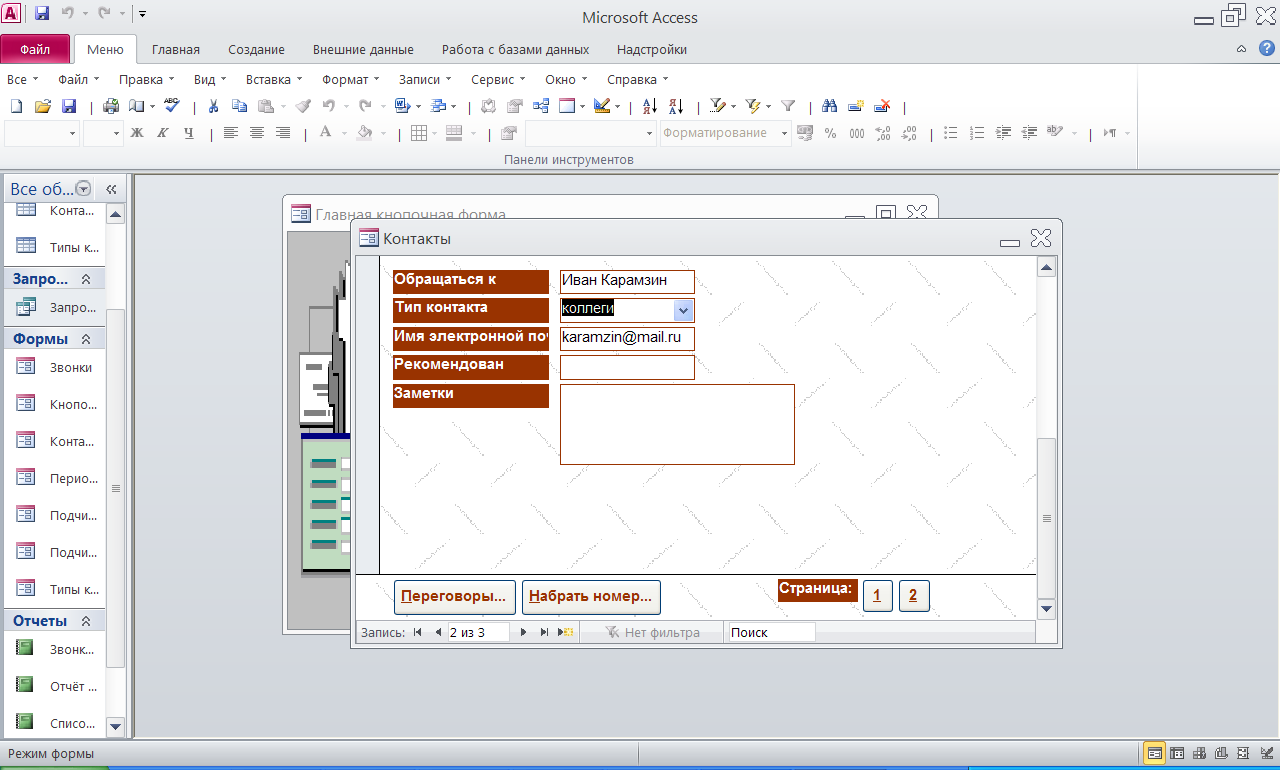 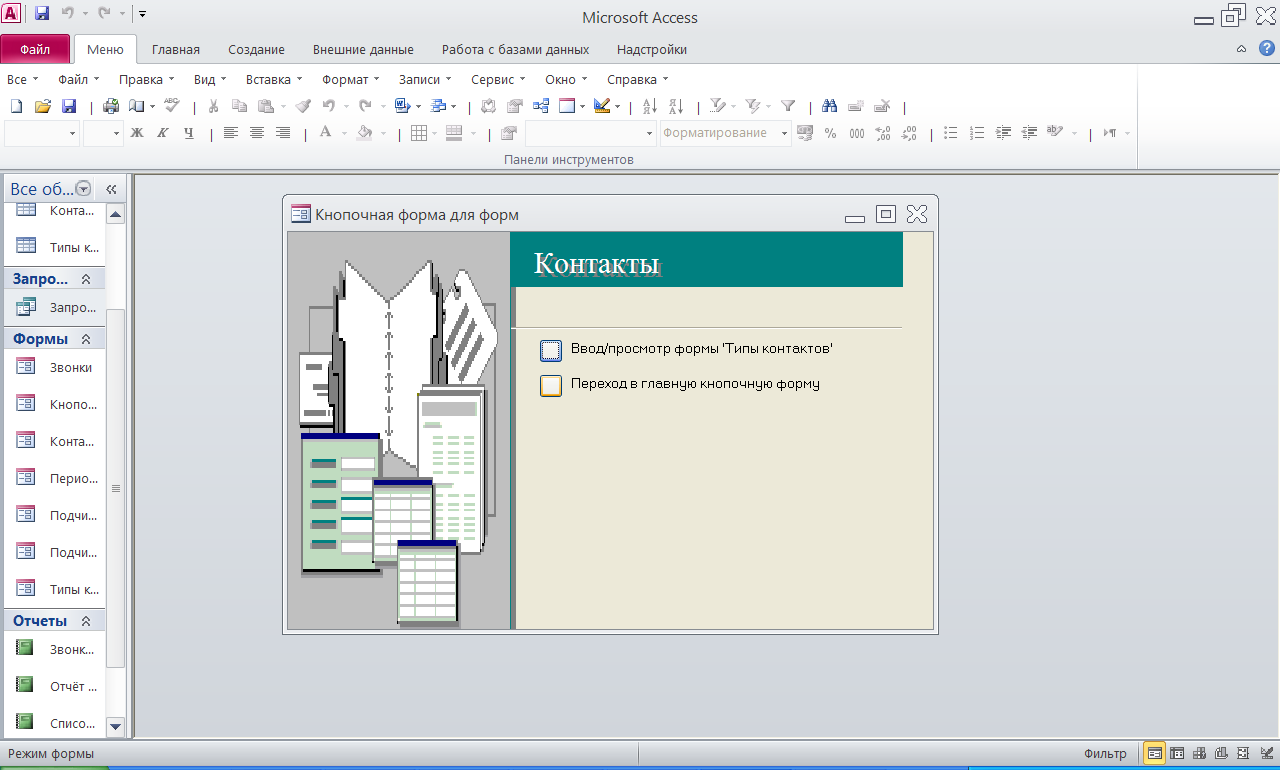 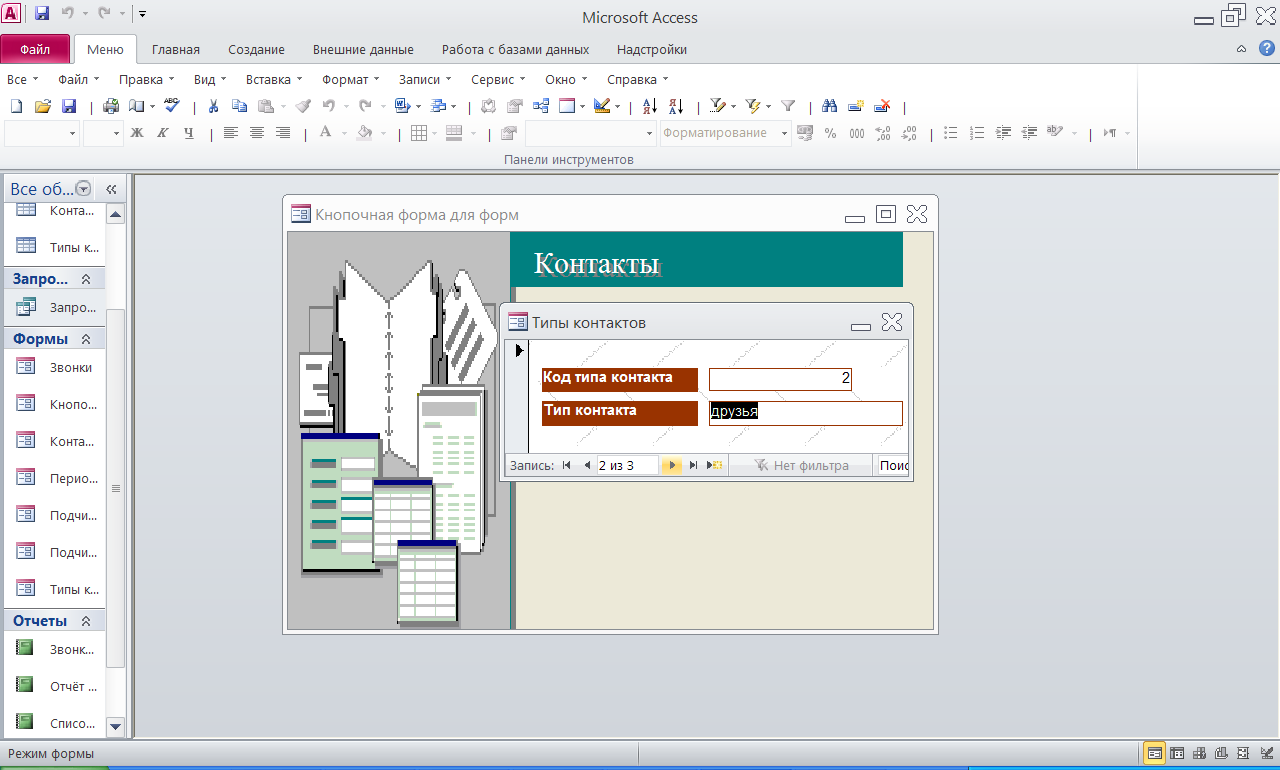 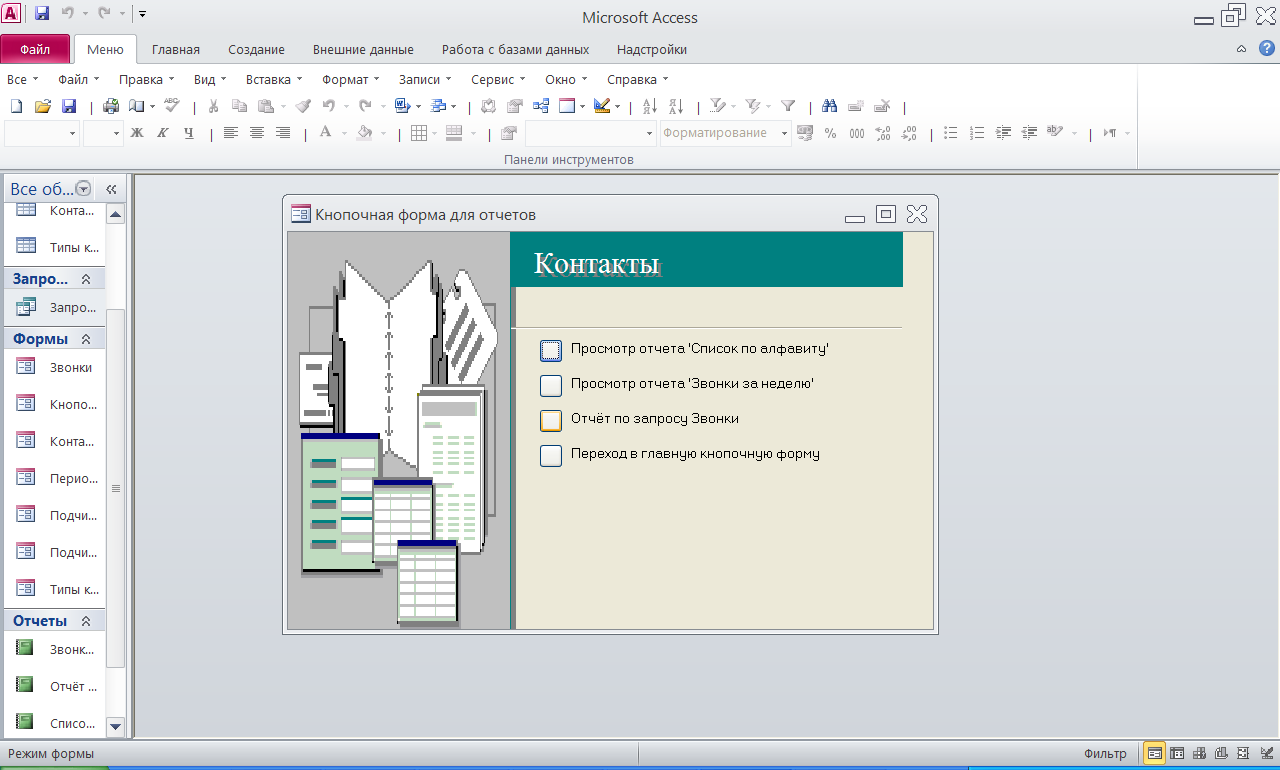 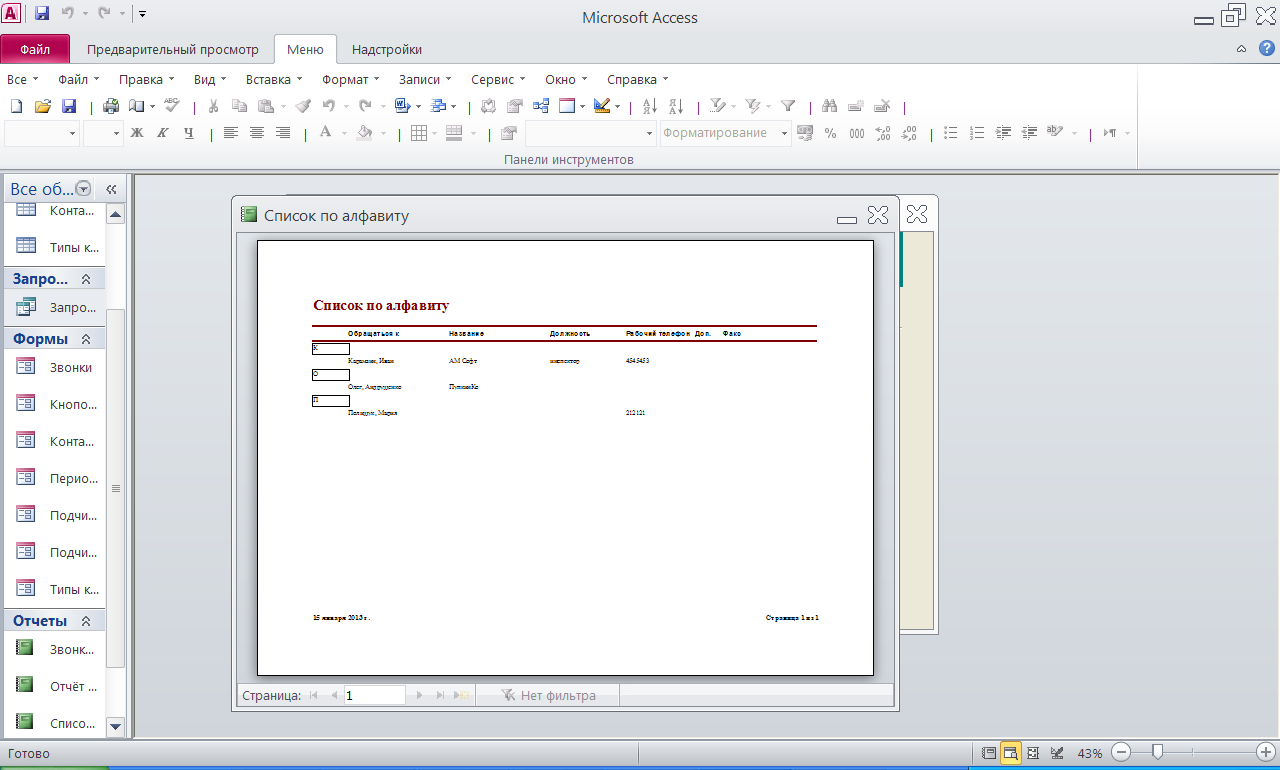 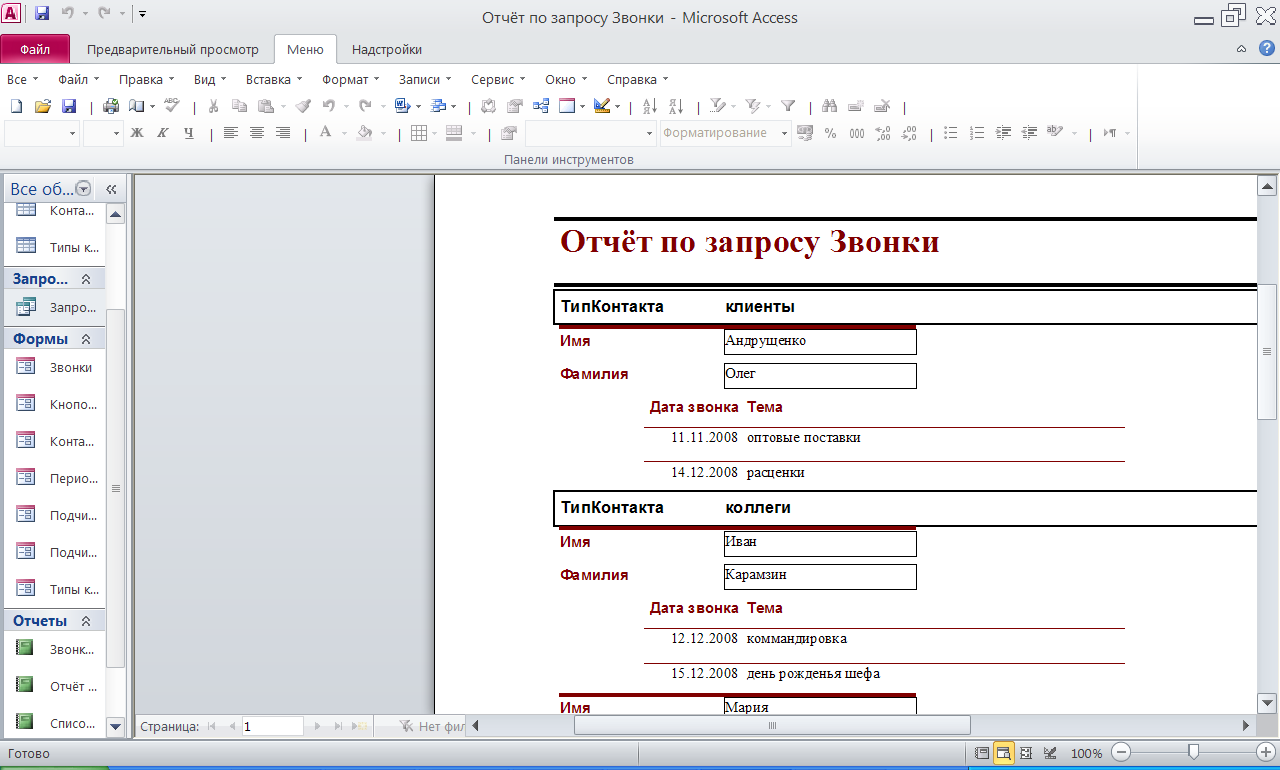 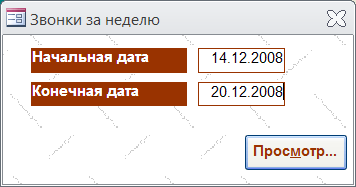 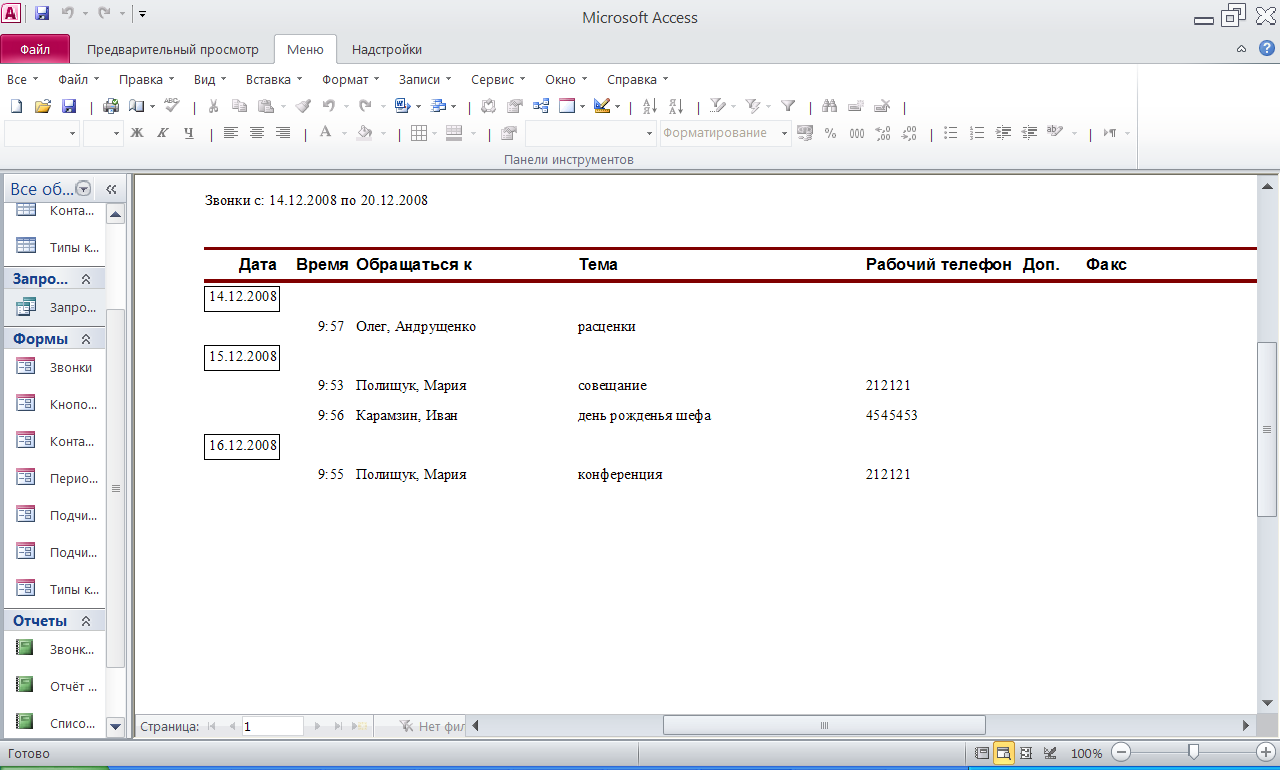 Этот отчёт взят  сайта http://access.avorut.ruСкачать готовую базу данных access «Контакты» Пароль для базы данных «Контакты»Другие готовые базы данных accessСкачать базу данных (БД), содержащую сведения об учёте жильцов в ЖЭКе. Скачать базу данных (БД), содержащую сведения об учёте жильцов в ЖЭКе.Скачать базу данных (БД) «Учёт населения» MS Access Скачать базу данных (БД) «Учёт населения» MS AccessСкачать базу данных (БД) «Регистрация призывников в военкомате» MS Access Скачать базу данных (БД) «Регистрация призывников в военкомате» MS AccessСкачать базу данных (БД) «Регистрация брака и новорожденных» MS Access Скачать базу данных (БД) «Регистрация брака и новорожденных» MS AccessСкачать базу данных (БД) «Регистрация брака» MS Access Скачать базу данных (БД) «Регистрация брака» MS AccessСкачать базу данных (БД) «Кабельное телевидение. Учёт клиентов» MS Access Скачать базу данных (БД) «Кабельное телевидение. Учёт клиентов» MS AccessСкачать базу данных (БД) «Услуги интернет-провайдера» MS Access Скачать базу данных (БД) «Услуги интернет-провайдера» MS AccessСкачать базу данных (БД) «Контроль оплаты за обучение» MS Access Скачать базу данных (БД) «Контроль оплаты за обучение» MS AccessСкачать базу данных (БД) «Оплата за квартиру» MS Access Скачать базу данных (БД) «Оплата за квартиру» MS AccessСкачать базу данных (БД) «Платежи в банке» MS Access Скачать базу данных (БД) «Платежи в банке» MS AccessСкачать базу данных (БД) «Почтамт» MS Access Скачать базу данных (БД) «Почтамт» MS AccessСкачать базу данных (БД) «Рекламное агентство» MS Access Скачать базу данных (БД) «Рекламное агентство» MS AccessСкачать базу данных (БД) «Учёт прихода товаров на почтамт» MS Access Скачать базу данных (БД) «Учёт прихода товаров на почтамт» MS AccessСкачать базу данных (БД) «Гостиница» MS Access Скачать базу данных (БД) «Гостиница» MS AccessСкачать базу данных (БД) «Оздоровительный комплекс» MS Access Скачать базу данных (БД) «Оздоровительный комплекс» MS AccessСкачать базу данных (БД) «Расчёт оплаты за тепло» MS Access Скачать базу данных (БД) «Расчёт оплаты за тепло» MS AccessСкачать базу данных (БД) «Субсидии» MS Access Скачать базу данных (БД) «Субсидии» MS AccessСкачать базу данных (БД) «Учет подписки на печатные издания» MS Access Скачать базу данных (БД) «Учет подписки на печатные издания» MS AccessСкачать базу данных (БД) «Добровольное медицинское страхование» MS Access Скачать базу данных (БД) «Добровольное медицинское страхование» MS AccessСкачать базу данных (БД) «Облік здійснення валютних операцій» MS Access Скачать базу данных (БД) «Облік здійснення валютних операцій» MS AccessВаріантТема1, 7Контакты